EDUKASI KESEHATAN TENTANG KEPATUHAN MINUM OATPADA PENDERITA TB PARU TERHADAP KEJADIANRESISTENSI OBAT DI WILAYAH KERJAPUSKESMAS PUTRI AYUKARYA TULIS ILMIAH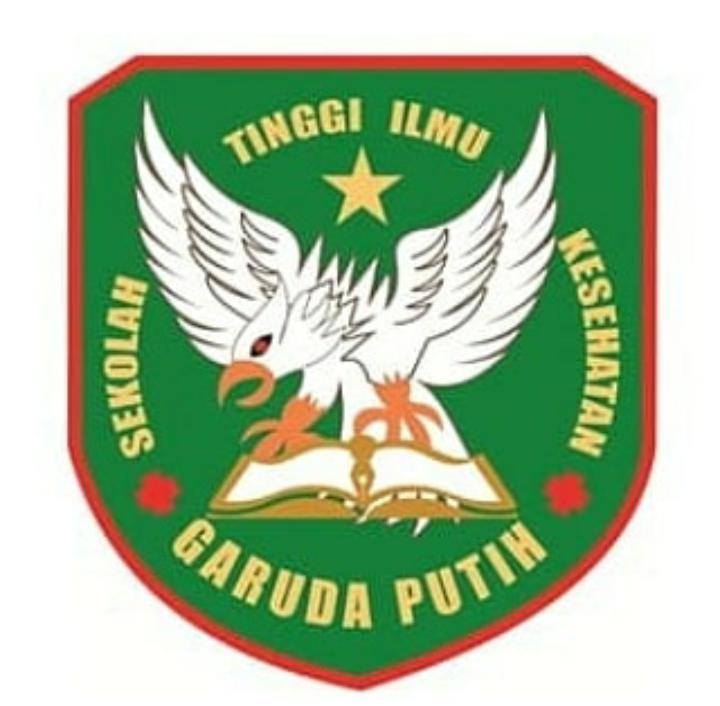 DISUSUN OLEH :WAHYU APRILIA MAHENDRANIM : 2021.21.1644PROGRAM  STUDI D-III  KEPERAWATAN SEKOLAH TINGGI ILMU KESEHATANGARUDA PUTIH JAMBITAHUN 2023